§6112.  Voluntary compromise settlements1.  Settlement offers authorized.  The board, when it considers it advisable to do so for the purpose of reestablishing upon a sound financial basis any municipality under its control, may at any time in behalf of the municipality offer compromise settlements to any of its creditors upon:A.  Claims, demands or obligations of whatever nature which accrued before the board assumed control; and  [PL 1987, c. 737, §2 (NEW); PL 1987, c. 737, Pt. C, §106 (NEW); PL 1989, c. 6 (AMD); PL 1989, c. 9, §2 (AMD); PL 1989, c. 104, Pt. C, §§8, 10 (AMD).]B.  Upon all interest, whenever accrued, on those claims, demands or obligations.  [PL 1987, c. 737, Pt. A, §2 (NEW); PL 1987, c. 737, Pt. A, §106 (NEW); PL 1989, c. 6 (AMD); PL 1989, c. 9, §2 (AMD); PL 1989, c. 104, Pt. C, §§8, 10 (AMD).][PL 1987, c. 737, Pt. A, §2 (NEW); PL 1987, c. 737, Pt. A, §106 (NEW); PL 1989, c. 6 (AMD); PL 1989, c. 9, §2 (AMD); PL 1989, c. 104, Pt. C, §§8, 10 (AMD).]2.  Offers to the State.  An offer may be made to the State under this section upon obligations due the State, whether arising from taxes, bonds, notes or otherwise by presentation to the Treasurer of State.  Upon recommendation, certification and approval in the manner prescribed in Title 5, section 1504, the Treasurer of State shall accept and give a receipt for the sum or sums so offered in full and final settlement.  The balance of any such obligation shall be charged off the books of account of the State.[PL 1987, c. 737, Pt. A, §2 (NEW); PL 1987, c. 737, Pt. A, §106 (NEW); PL 1989, c. 6 (AMD); PL 1989, c. 9, §2 (AMD); PL 1989, c. 104, Pt. C, §§8, 10 (AMD).]3.  Offers to a county.  With respect to obligations due any county, whether arising from taxes, bonds, notes or otherwise, an offer may be made to its county commissioners and upon acceptance of that offer and tender of the sum agreed upon, the county treasurer shall accept and give a receipt for the sum or sums so offered in full and final settlement. The balance of any such obligation shall be charged off the books of account of the county.[PL 1987, c. 737, Pt. A, §2 (NEW); PL 1987, c. 737, Pt. A, §106 (NEW); PL 1989, c. 6 (AMD); PL 1989, c. 9, §2 (AMD); PL 1989, c. 104, Pt. C, §§8, 10 (AMD).]4.  Creditor or holders' remedies unaffected.  This section shall not be construed to require any creditor or the holder of any obligation of the municipality to accept any offer of settlement made under this section, nor shall a refusal to accept diminish any existing rights or remedies in any manner.[PL 1987, c. 737, Pt. A, §2 (NEW); PL 1987, c. 737, Pt. A, §106 (NEW); PL 1989, c. 6 (AMD); PL 1989, c. 9, §2 (AMD); PL 1989, c. 104, Pt. C, §§8, 10 (AMD).]5.  Acceptance and discharge.  A creditor's acceptance of any offer made under this section and payment of the sum agreed upon shall in all cases constitute a full and complete discharge of any such claim, demand or obligation, whether arising from taxes, bonds, notes or otherwise.  No attachment, levy, action or other process or proceeding may thereafter be commenced, maintained or prosecuted for the collection of any part of the claim, demand or obligation.[PL 1987, c. 737, Pt. A, §2 (NEW); PL 1987, c. 737, Pt. A, §106 (NEW); PL 1989, c. 6 (AMD); PL 1989, c. 9, §2 (AMD); PL 1989, c. 104, Pt. C, §§8, 10 (AMD).]SECTION HISTORYPL 1987, c. 737, §§A2,C106 (NEW). PL 1989, c. 6 (AMD). PL 1989, c. 9, §2 (AMD). PL 1989, c. 104, §§C8,10 (AMD). The State of Maine claims a copyright in its codified statutes. If you intend to republish this material, we require that you include the following disclaimer in your publication:All copyrights and other rights to statutory text are reserved by the State of Maine. The text included in this publication reflects changes made through the First Regular and First Special Session of the 131st Maine Legislature and is current through November 1. 2023
                    . The text is subject to change without notice. It is a version that has not been officially certified by the Secretary of State. Refer to the Maine Revised Statutes Annotated and supplements for certified text.
                The Office of the Revisor of Statutes also requests that you send us one copy of any statutory publication you may produce. Our goal is not to restrict publishing activity, but to keep track of who is publishing what, to identify any needless duplication and to preserve the State's copyright rights.PLEASE NOTE: The Revisor's Office cannot perform research for or provide legal advice or interpretation of Maine law to the public. If you need legal assistance, please contact a qualified attorney.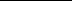 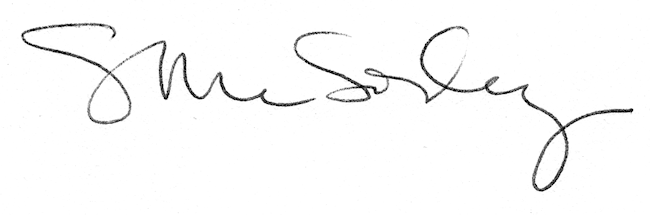 